Викторина «Родина, страна, дом, где мы живём»Цели: привитие любви к родному краю, к творчеству белорусского народа, к его обычаям, традициям; расширение кругозора ребят; развитие эстетического вкуса, любознательности; воспитание чувства патриотизма, уважения к старшему поколению, чувства коллективизма и товарищества.                                         Ход мероприятия        Мы сегодня собрались, чтобы провести викторину. Но о чём? Давайте отгадаем кроссворд и заодно разомнёмся.         Наша сегодняшняя викторина посвящена нашей родине - Беларуси.О том насколько мы знаем хорошо свой край, его историю, символику, обычаи и многое другое покажет нам викторина «Что мы знаем о Беларуси»         Для того чтобы начать мне нужно две команды.Как известно у каждой команды должно быть свое название. Поэтому сейчас команды должны придумать себе название. На подготовку командам дается минута.Ведущий: Вам будут предлагаться вопросы и, если вы знаете на него ответ, вы отвечаете. Если команда, которой задается вопрос не отмечает, а их противники знают ответ, то с места кричать нельзя, а вы поднимаете руку. Та, команда, которая больше всего назовет правильных ответов и победит в нашей викторине.Итак, будьте внимательны.1 тур «Вопросы-ответы»1. Как правильно называется государство, в котором мы    живем? (Республика Беларусь)2. Кто является президентом нашей страны? (А. Г. Лукашенко)3. Назови государственные символы нашей страны? (Флаг, герб, гимн)4. Какой город является столицей нашей Республики? (Минск)5. Сколько областных центров в нашей стране? (6)6. Какой язык является родным для белорусов? (Белорусский)7. С какими странам граничит Республика Беларусь (Россия, Украина, Литва, Латвия, Польша)8. Назови названия областных городов нашей страны (Минск, Могилев, Гомель, Гродно, Брест, Витебск)9. В какой области живем мы с вами?10. Какая крупная река протекает в нашей местности?11. Какой вид транспорта есть только в Минске? (Метро)12. Из каких цветов составлен государственный флаг Беларуси?  (Красный, зеленый)2 тур «Кто быстрее?» Две команды за равный отрезок времени должны собрать карту Республики Беларусь из областей.3. Тур «Литературный ринг» По два игрока из команд читают стихи о нашей Родине.Карта роднай БеларусіРазглядаемМы з МарусяйКартуРоднай Беларусі.Колькі сёл тут,Гарадоў!Колькі рэчакІ лясоў!Вадаёмаў жа,АзёраўБыццам тыхНа небе зорак.Што й казаць:Багаты крайІ прыгожы -Чым не рай?Наш родны край - прыгожы самыВядома ўсім, што вельмі шматКуткоў на свеце дзіўных.Але не менш, а болей, брат,Іх на тваёй радзіме,У нашым краі дарагім,У Беларусі роднай.Не памяняешся ні з кімЯе красою годнай.Мой крайКуды ні глянь — лясы шумяць,Цвіце над полем гай,А поле — вокам не абняць,І гэта ўсё — мой край!Пшаніца, жыта на палях,Усюды ўраджай.Стагі, як горы на лугах,І гэта ўсё — мой край! БеларусьБеларусь - мая краіна!Беларусь - мая Дзяржава!Беларусь - мая Айчына!Беларусі маёй слава!Хай жыве народ магутны,Ты вялікі мой народ!Белатвары,златакудры прыгожы як узыход!     4. Тур «Переводчики» Переведите слова с русского языка на белорусский язык.заместитель - намеснiкприятель - сябрачашка - кубактопор - сякерароза - ружаковер – дыван5. Тур «Мовазнаўцы»Назовите одним словомАжыны, маліны, чарніцы - ………………………Курыца, ластаўка, зязюля - ……………………..Талерка, кубак, патэльня - ……………………..Бульба, агурок, морква - ………………………..Суп, аладкі, хлеб - …………………………….6. Тур «Сказочный»Исправьте ошибки в названии сказок“Як курачка ваўка ратавала” …………………………………………………“Каток – папяровы лабок” ……………………………………………………“Ганарыстая чапля” - ………………………………………………………………“Разумная сястра” - ………………………………………………………………“Тры маразы” - ………………………………………………………“Цяжкі хлеб” - ……………………………………………………….7. Тур «Народная мудрость» Продолжите пословицу:Ваўкоў баяцца ... ( у лес не хадзіць).Век жыві... ( век вучыся).З ваўкамі жыць...( па-воўчы выць).Не май сто рублеу, … (а май сто сяброу)Адклад не идзе … (у лад)Слова не верабей, … (выляциць не зловиш)8. Тур «Мы – беларусы!»Наше следующее задание покажет, насколько обе команды сплотились во время игры. Занимательные вопросы о Беларуси.1. Как в старину называли Беларусь? (Белая Русь)2. Перечислите области в нашем государстве. (Гродненская, Витебская, Брестская, Минская, Могилевская, Гомельская)3. Какой злак присутствует в гербе Беларуси? (Пшеница)4. Что расположено в гербе Беларуси над словами Республика Беларусь?(Часть глобуса или земного шара)5. Из каких цветов составлен государственный флаг Беларуси? (Красный и зеленый)6. Что расположено слева на флаге? (Национальный фрагмент вышивки или рисунка)7. Какими словами начинается гимн Беларуси? (Мы, беларусы,- мiрныя людзi)8. С каким количеством стран граничит наше государство? (5)9. Перечислите эти государства, границы которых примыкают к нашим.(Россия, Литва, Латвия, Польша, Украина)10. Сколько главных рек протекает в Беларуси? (4)11. Перечислите их. (Неман, Западная Двина, Днепр и Припять)12. Как называлась первая печатная книга, выпущенная Франциском Скориной? (Библия)13. Как в старину называли кукольный театр? (Батлейка)14. Как называется свод основных законов государства? (Конституция)15. Крепость, которая самой первой приняла на себя удар великой отечественной войны? (Брестская крепость)16. Когда наша страна отмечает день Независимости Беларуси? (3 июля) А теперь пришло время подвести итоги викторины.Карта роднай БеларусіРазглядаемМы з МарусяйКартуРоднай Беларусі.Колькі сёл тут,Гарадоў!Колькі рэчакІ лясоў!Вадаёмаў жа,АзёраўБыццам тыхНа небе зорак.Што й казаць:Багаты крайІ прыгожы -Чым не рай?Наш родны край - прыгожы самыВядома ўсім, што вельмі шматКуткоў на свеце дзіўных.Але не менш, а болей, брат,Іх на тваёй радзіме,У нашым краі дарагім,У Беларусі роднай.Не памяняешся ні з кімЯе красою годнай.Мой крайКуды ні глянь — лясы шумяць,Цвіце над полем гай,А поле — вокам не абняць,І гэта ўсё — мой край!Пшаніца, жыта на палях,Усюды ўраджай.Стагі, як горы на лугах,І гэта ўсё — мой край! БеларусьБеларусь - мая краіна!Беларусь - мая Дзяржава!Беларусь - мая Айчына!Беларусі маёй слава!Хай жыве народ магутны,Ты вялікі мой народ!Белатвары,златакудры прыгожы як узыход!заместитель -приятель - чашка - топор - роза - ковер – заместитель -приятель - чашка - топор - роза - ковер – Ажыны, маліны, чарніцы - ………………………Курыца, ластаўка, зязюля - ……………………..Талерка, кубак, патэльня - ……………………..Бульба, агурок, морква - ………………………..Суп, аладкі, хлеб - …………………………….Ажыны, маліны, чарніцы - ………………………Курыца, ластаўка, зязюля - ……………………..Талерка, кубак, патэльня - ……………………..Бульба, агурок, морква - ………………………..Суп, аладкі, хлеб - …………………………….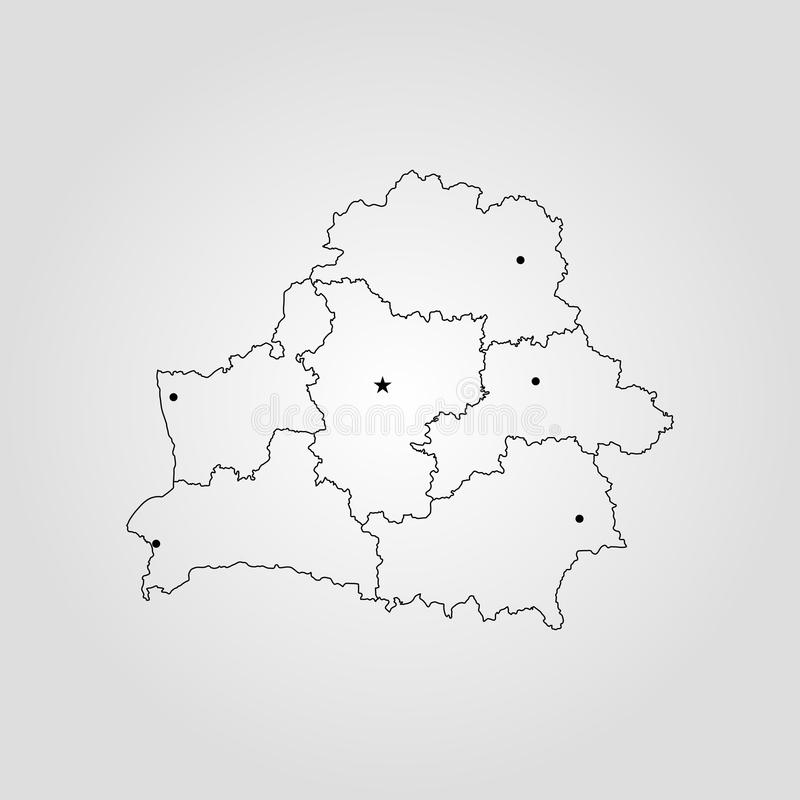 